                                                                                                                                                                                                                                                                                                                                                                                                                                                                                                                                                                                                                                                                                                                                                                                                                                                                                                                                                                                                                                                                                                                                                                                                                                                                                                                                                                                                                                                                                                                                                                                                                                                                              	MESTSKÁ ČASŤ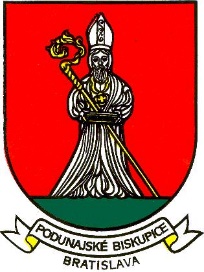 BRATISLAVA – PODUNAJSKÉ BISKUPICETrojičné námestie 11, 825 61 BratislavaMateriál určený na rokovanie: Komisia územného plánu, výstavby, životného prostredia, odpadov a cestného hospodárstvaMiestnej rady dňa : 			20.9.2021Miestneho zastupiteľstva dňa : 	28.9.2021Zapojenie mestskej časti Bratislava-Podunajské Biskupice do systému dočasného parkovania na území hlavného mesta Slovenskej republiky Bratislava	Predkladá: 							Materiál obsahuje:Mgr. Zoltán Pék				                      	- vyjadrenie miestnej rady a komisií starosta                                                                               	- návrh uznesenia							    	- dôvodová správa                                                                                            	- Prílohy:                                                                                                 Uzn. 877/2021 MsZ Bratislava                                                                                               VZN 8/2019 Hl. mesta Bratislavy                                                                                                Návrh Memoranda o spolupráci Zodpovedná:Ing. Mariana PáleníkovaprednostkaSpracoval:Mgr. Roman ZaťkoOdd. strategického rozvoja, investícií a VOVyjadrenie miestnej rady ( zasadnutie dňa 20.09.2021 )UZNESENIE č. 178/2021/MRMiestna rada odporúča miestnemu zastupiteľstvu schváliť predložený návrh uznesenia.Vyjadrenie komisiíKomisia územného plánu, výstavby, životného prostredia, odpadov a cestného hospodárstva :Členovia komisiea) berú na vedomie a odporúčajú MiZ schváliť zapojenie mestskej časti Bratislava - Pod. Biskupice do systému dočasného parkovania na území hl. mesta SR Bratislavy.b) berú na vedomie a odporúčajú MiZ schváliť' návrh Všeobecne záväzného nariadenia hlavného mesta Slovenskej republiky Bratislavy z 24.06.2021 (príloha č.1), ktorým sa mení a dopĺňa všeobecne záväzné nariadenie hlavného mesta Slovenskej republiky Bratislavy č.8/2019 o dočasnom parkovaní motorových vozidielc) berú na vedomie a odporúčajú MiZ schváliť v zmysle Štatútu hlavného mesta Bratislava a aktuálneho znenia VZN č. 812019 hlavného mesta Slovenskej republiky Bratislava o dočasnom parkovaní motorových vozidiel: o miestnu časť' Bratislava-Podunajské Biskupice, ako jednu tarifnú zónu o zaradenie dočasnej parkovacej zóny miestnej časti Bratislava-Podunajské Biskupice, pre časové (hodinové) parkovanie, do tarifného pásma ,,D", o zaradenie abonentskej parkovacej karty dočasnej parkovacej zóny miestnej časti Bratislava -Podunajské Biskupice do tarifného pásma ,,D".d) berú na vedomie a odporúčajú starostovi mestskej časti Bratislava-Podunajské Biskupice oznámiť' rozhodnutia miestneho zastupiteľstva mestskej časti Bratislava- Podunajské Biskupice číslo 1. až 3. primátorovi hlavného mesta Slovenskej republiky Bratislava.e) berú na vedomie a odporúčajú starostovi mestskej časti Bratislava - Podunajské Biskupice koordinovať implementáciu a spustenie, resp. etapizáciu lokálnej parkovacej politiky s mestskou časťou Bratislava-Vrakuňa.Návrh uzneseniaUznesenie č. : .........................Miestne zastupiteľstvo Mestskej časti Bratislava – Podunajské Biskupice po prerokovaní:Schvaľuje zapojenie mestskej časti Bratislava-Podunajské Biskupice do systému dočasného parkovania na území hlavného mesta Slovenskej republiky Bratislava.Berie na vedomie Všeobecné záväzné nariadenie hlavného mesta Slovenskej republiky Bratislavy v zmysle uznesenia č.877/2021 z 24.06.2021 (príloha č. 1), ktorým sa mení a dopĺňa všeobecne záväzné nariadenie hlavného mesta Slovenskej republiky Bratislavy č. 8/2019 o dočasnom parkovaní motorových vozidiel (príloha 2)Schvaľuje v zmysle Štatútu hlavného mesta Bratislava a aktuálneho znenia VZN č. 8/2019 hlavného mesta Slovenskej republiky Bratislava o dočasnom parkovaní motorových vozidiel:miestnu časť Bratislava-Podunajské Biskupice, ako jednu tarifnú zónuzaradenie dočasnej parkovacej zóny miestnej časti Bratislava-Podunajské Biskupice, pre časové (hodinové) parkovanie, do tarifného pásma „D“,  zaradenie abonentskej parkovacej karty dočasnej parkovacej zóny miestnej časti Bratislava-Podunajské Biskupice do tarifného pásma „D“. Odporúča starostovi mestskej časti Bratislava-Podunajské Biskupice oznámiť rozhodnutia miestneho zastupiteľstva mestskej časti Bratislava-Podunajské Biskupice číslo 1. až 3. primátorovi hlavného mesta Slovenskej republiky Bratislava a zároveň žiada Miestny úrad mestskej časti Podunajské Biskupice zabezpečiť všetky právne úkony za účelom rozšírenia zón dočasného parkovania podľa VZN 8/2019 Hlavného mesta SR Bratislavy o zónu dočasného parkovania Podunajské Biskupice. Odporúča starostovi mestskej časti Bratislava-Podunajské Biskupice koordinovať implementáciu a spustenie, resp. etapizáciu lokálnej parkovacej politiky s mestskou časťou Bratislava-Vrakuňa.Dôvodová správaPodľa § 6a ods. 1 zákona č. 135/1961 Zb. o pozemných komunikáciách (cestný zákon) na účely organizovania dopravy na území obce môže obec ustanoviť všeobecne záväzným nariadením úseky miestnych komunikácií na dočasné parkovanie motorových vozidiel (ďalej len "parkovacie miesta") a na stanovištia vozidiel taxislužby, ak sa tým neohrozí bezpečnosť a plynulosť cestnej premávky alebo iný verejný záujem. Parkovacie miesta a stanovištia vozidiel taxislužby musia byť označené zvislými a vodorovnými dopravnými značkami. Vo všeobecne záväznom nariadení obec ustanoví spôsob zabezpečenia prevádzky parkovacích miest, výšku úhrady za dočasné parkovanie motorových vozidiel podľa osobitného predpisu, spôsob jej platenia a spôsob preukázania jej zaplatenia. Podľa § 7b ods. 1 zákona č. 377/1990 Zb. o hlavnom meste Slovenskej republiky Bratislave štatút je základným nástrojom na rozdelenie úloh samosprávy Bratislavy a prenesených pôsobností medzi Bratislavu a jej mestské časti a na úpravu postavenia a činnosti mestských orgánov a miestnych orgánov. Podľa článku 101 ods. 1 Štatútu hlavného mesta Slovenskej republiky Bratislavy (ďalej len „Štatút“) pôsobnosti obce podľa osobitných predpisov, ktoré nie sú upravené v tomto štatúte, vykonáva Bratislava, pokiaľ osobitný predpis neustanovuje, že ich vykonáva mestská časť. V súlade s citovanými ustanoveniami prijatie všeobecne záväzného nariadenia o dočasnom parkovaní motorových vozidiel patrí do kompetencie hlavného mesta. Podľa čl. 100 Štatútu 1) Bratislava vydáva pre územie Bratislavy nariadenia na plnenie úloh samosprávy Bratislavy. Vo veciach, v ktorých Bratislava plní úlohy štátnej správy, môže vydávať nariadenie len na základe splnomocnenia zákonom a v jeho medziach. 2) Postup pri príprave, schvaľovaní a vyhlasovaní nariadení Bratislavy upravujú osobitné pravidlá, ktoré schvaľuje mestské zastupiteľstvo. Podľa § 5 ods. 1 Pravidiel pre prípravu, schvaľovanie a vyhlasovanie všeobecne záväzných nariadení hlavného mesta Slovenskej republiky Bratislavy primátor požiada starostu mestskej časti (ďalej len „starosta“) o zaujatie stanoviska miestneho zastupiteľstva k návrhu nariadenia. Ak starosta neoznámi primátorovi do jedného mesiaca odo dňa požiadania stanovisko miestneho zastupiteľstva, má sa za to, že miestne zastupiteľstvo nemá pripomienky. V rámci zavádzania parkovacej politiky na území hlavného mesta SR Bratislavy bolo schválené všeobecne záväzné nariadenie hlavného mesta SR Bratislavy č. 8/2019 o dočasnom parkovaní vozidiel (ďalej len „VZN“) ako základný dokument, čomu predchádzala zmena dodatku Štatútu hlavného mesta SR Bratislavy v článkoch 73, 74, 80, 87, a 90 Štatútu. Zmeny a doplnenia boli pridané VZN hlavného mesta Bratislavy vo VZN č. 12/2020. Listom zo dňa 27. 04. 2021 požiadal primátor starostku mestskej časti o zaujatie stanoviska miestneho zastupiteľstva k predloženému návrhu Všeobecne záväzného nariadenia hlavného mesta Slovenskej republiky č. ../2021 ktorým sa mení všeobecne záväzné nariadenie hlavného mesta Slovenskej republiky Bratislavy č. 8/2019 o dočasnom parkovaní motorových vozidiel. 4 Predkladané nariadenie má podľa sprievodného listu za cieľ zohľadniť priebežné odborné výstupy zo spracovaných prieskumov a analýz parkovania, ako aj skúsenosti z pilotnej prevádzky regulovaného parkovania v mestských častiach Petržalka a Nové Mesto. Pripomienky k VZN. 